		Администрация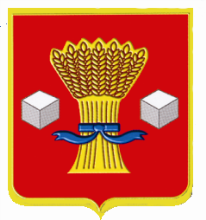 Светлоярского муниципального района Волгоградской областиПОСТАНОВЛЕНИЕот   24.11. 2023	   № 1798 О внесении изменений в постановление администрации Светлоярского муниципального района Волгоградской области от 31.01.2023 № 102 «О санитарно - противоэпидемической комиссии  Светлоярского муниципального района Волгоградской области»В целях организации оперативного рассмотрения вопросов, связанных с возникновением на территории Светлоярского муниципального района Волгоградской области санитарно-эпидемиологического неблагополучия, массовых заболеваний и отравлений среди населения, их предупреждения, осуществления комплексных мероприятий, обеспечивающих локализацию и ликвидацию очагов массовых заболеваний среди населения, улучшения санитарно-эпидемиологической обстановки, в связи с кадровыми изменениямип о с т а н о в л я ю: Внести в постановление администрации Светлоярского муниципального района Волгоградской области от 31.01.2023 № 102 «О санитарно - противоэпидемической комиссии Светлоярского муниципального района Волгоградской области» следующие изменения:В составе санитарно-противоэпидемической комиссии Светлоярского муниципального района Волгоградской области, утвержденном названным постановлением:вывести из состава комиссии Кутыгу Г.А., Бисинова И.А., Лемешко И.А., Рысухину С.В.;2) ввести в состав комиссии следующих лиц:2. Отделу по муниципальной службе, общим и кадровым вопросам администрации Светлоярского муниципального района Волгоградской области (Иванова Н.В.) направить настоящее постановление для опубликования в районной газете «Восход» и размещения на официальном сайте Светлоярского муниципального района Волгоградской области.3. Контроль за исполнением настоящего постановления возложить на заместителя главы Светлоярского муниципального района Волгоградской области Любовецкую О.Г.Глава муниципального района                                                                           В.В.ФадеевО.Г.ЛюбовецкаяЛюбовецкаяОльга Геннадьевна-заместитель главы Светлоярского муниципального района Волгоградской области, заместитель председателя комиссииБектасов Рустам Маралович-прокурор Светлоярского района Волгоградской области (по согласованию)Бунина Галина Николаевна-исполняющий обязанности начальника отдела образования, опеки и попечительства администрации Светлоярского муниципального района Волгоградской областиМорозовСергей Сергеевич -исполняющий обязанности заместителя главы Светлоярского муниципального района Волгоградской области